



Ministry of Forests, Lands, Natural Resource Operations and Rural Development

This position may be based out of any of the 3 Northeast offices (Fort St. John, Dawson Creek or Fort Nelson); however, the preferred location is the Regional office in Fort St. John

Ecosystems Biologist
$63,973.31 - $72,937.86 annually effective April 14, 2019 plus $47.84 Bi-Weekly isolation allowance for the Fort Nelson location

The Resource Management Division (RMD) within the Ministry works to maintain and restore the natural diversity of ecosystems, fish and wildlife species and their habitats. Through the development and implementation of clear strategies, legislation, partnerships, innovative projects, science-based standards and effective monitoring and reporting, the Division aims to reduce the number of ecosystems and species at risk while balancing conservation of Crown land with resource access and development.

This position will provide a key professional role in supporting strategic initiatives, which may include implementation of commitments related to First Nations reconciliation, woodland caribou recovery, cumulative effects, and regional moose management planning. The successful incumbent may assess proposed project effects related to transactional authorizations or major projects including assessment of proposed data collection methods of key environmental values, assessment of impacts to values and proposed mitigation, restoration and offsetting measures.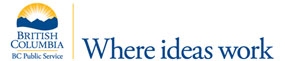 Qualifications for this role include:Master’s degree (or higher) in biological sciences or related field and two (2) years’ of *related experience; ORBachelor’s degree in biological sciences or related field and four (4) years’ of *related experience;Registered as a Registered Professional Biologist (RP Bio) in BC with the College of Applied Biology (CAB) or *immediately eligible for registration within six months of employment.*Related Experience must include all of the following:Experience providing advice within a regulatory regime.Experience assessing impacts of development on natural resources.Experience monitoring natural resources.Experience conducting field-based biological sampling, analysis and reporting.For more information and to apply online by April 30, 2019, please go to: https://bcpublicservice.hua.hrsmart.com/hr/ats/Posting/view/59418 

Attention: only applications submitted through the BC Public Service’s employment website (see link above) will be accepted.